'íPr-/ '.ť',,h	e"'. 4z?Ak  41-  O 322.Akce: Emauzy Vyšehradská 57, Phať- A-ScV Praze, 29.7.2019Vážení,v r. 1995 jsme  dodali a zprovoznili na výše uvedené akci expanzní zařízení OLYMP  typHC 70S  jehož výrobcem je rakouská firma OLYMP a tomu odpovídá i stav  zařízení.Doporučujeme generální opravu V nové strojovně bude již použita nová elektronika s dokonalejší funkcí odvzdušňování /desorpce/.Celková cena repase zařízeni vč.zprovoznění	89610,00 Kč/nová strojovna, řídící jednotka, armatury, elektromagnetické ventily, senzor tlaku, snímač tlaku Fema, zpětné klapky, mech.propouš.ventil, regulační ventily, tlakové hadice, vstupní filtr/V ceně nejsou uvedeny případné topenářské  práce.Záruka 24 měsíců.Uváděné ceny jsou bez DPH.Těšíme se na úspěšnou spolupráci s Vámi.V úctěJaroslav Brixi v.r.o.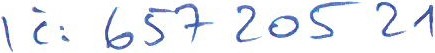 Akce:  Emauzy, Vyšehradská 57,PhaV Praze 10.9.2019Vážení,zasíláme Vám cenovou nabídku na dodání a montáž přidavného expanzomatu Reflex: :Cesta	380 -8670- KčUváděné ceny jsou bez DPH.Těšíme se na úspěšnou spolupráci s Vámi. V úctěJaroslav Brixi v.r.Exp. Reflex 1001/6bar.4590,-Připoj.materiál1000,-Montáž , odzkoušení1260,-Revize vstupní a provozní 2x7201440,-